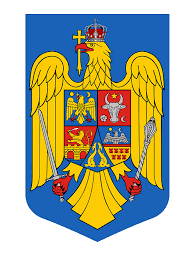 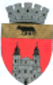 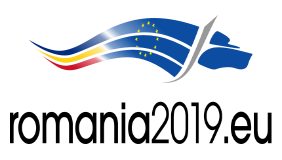                                                        U.A.T. BLAJ - CONSILIUL LOCAL                                      Piața 1848 nr.16, cod 515400, județul.Albatel: 0258 -710110; fax: 0258-710014e-mail: primarieblaj@rcnet.ro            __________________________________________________________________________					Proces verbalIncheiat azi 13 AUGUST  2019 , orele 16,00 in sedinta ,,extraordinara convocata de indata  ” a Consiliului local al municipiului Blaj.
             Consiliul local al municipiului Blaj a fost convocat, in sedinta  extraordinara convocata ,,de indata” de catre Primarul municipiului Blaj, in baza Dispozitiei nr. 302 din data de 12.08.2019 conform prevederilor OUG  nr. 57/2019 privind codul administrativ.
             Convocarea sedintei s-a facut  telefonic, s-a prezentat ordinea de zi, data, ora desfasurarii sedintei. 										          Materialele inscrise pe ordinea de zi au fost comunicate tuturor consilierilor  inainte de inceperea sedintei              Din totalul celor 19 membrii ai Consiliului local al municipiului Blaj sunt prezenti 13 fiind astfel indeplinite prevederile legale pentru buna desfasurare a lucrarilor sedintei. Deci, sedinta este statutara si se pot lua hotarari valabile.Lista consilierilor locali convocaţi şi a celor prezenţi se află în dosarul special al prezentei şedinţe. Lucrarile de secretariat sunt consemnate de catre d-na Denes Adela Maria – inspector de specialitate - municipiul Blaj    Lipsesc de la lucrarile sedintei:d-na cons Balau Adela, dl.cons Frentiu Mircea,d-na cons Marcu Silvia, dl.cons Moldoveanu Puiu, d-na cons Staicu Laura  si dl.cons Sideras Alexandru.	Conform OUG  nr. 57/2019 privind codul administrativ, decanul consilierilor dl.  Iuga Marcel propune presedinte de sedinta pe d-nul cons.Sava Ioan.Se supune la vot propunerea facuta. Se aproba in unanimitate. Se adopta                                             HOTARAREA NR.122 /2019  Rog pe d-nul cons.Sava Ioan ia loc la masa prezidului pentru a conduce lucrarile sedintei.  La masa prezidiului mai ia loc :D-na Muresan Livia ,viceprimarul municipiului BlajD-nul Stefanescu Sergiu ,secretarul  municipiului Blaj              D-nul. cons. Sava Ioan presedinte de sedinta informeaza : - Pe ordinea de zi exista       5 proiecte de hotarare .In continuare d-nul cons.Sava Ioan , presedinte de sedinta, prezinta Proiectul ordinii de zi :           1.PROIECT DE HOTARARE, privind aprobarea contractarii si garantarii unei finantari rambursabile interne in valoare de 15.500.000 lei, cu o maturitate de 12 ani, in vederea realizarii obiectivelor de investitii Sala Polivalenta de sport Blaj si amenajare exterioara si peisagistica la Sala Polivalenta de sport Blaj.								Initiator: Rotar Gheorghe Valentin – Primarul municipiului Blaj.2. PROIECT DE HOTARARE, privind aprobarea alocarii sumei  de 7.492 euro si 13.400 lei din bugetul local al municipiului Blaj de la cap. 51.02 autoritati publice si de la cap. 67.10 cultura, recreere, suma reprezentand cheltuieli ocazionate de deplasarea in perioada 17-20 august 2019 la localitatea infratita din Ungaria-Cegledbercel a unei delegatii reprezentand UAT Blaj-Municipiul Blaj.									Initiator: Rotar Gheorghe Valentin – Primarul municipiului Blaj.3. PROIECT DE HOTARARE, privind modificarea art. 1 din HCL Blaj nr.90/14.06.2019 in legatura cu principalii indicatori tehnico-economici şi  Devizul general privind cheltuielile de capital necesare realizării obiectivului de investitii: ”REALIZARE DRUM COMUNAL DC 203 BLAJ-FLITEŞTI-DELENI-OBÂRŞIE”,Initiator: Rotar Gheorghe Valentin – Primarul municipiului Blaj.4. PROIECT DE HOTARARE, privind mentinerea in vigoarea a HCL Blaj nr.164/25.09.2018 in legatura cu aprobarea Planului Urbanistic Zonal- « Construire de Locuinte colective in Blaj – str.Eroilor, f.n. », avand ca obiect construirea de locuinte colective de tipul P+6.	           Initiator: Rotar Gheorghe Valentin – Primarul municipiului Blaj.           5. PROIECT DE HOTARARE, privind revocarea HCL Blaj nr.164/25.09.2018 in legatura cu aprobarea Planului Urbanistic Zonal- « Construire de Locuinte colective in Blaj – str.Eroilor, f.n. », avand ca obiect construirea de locuinte colective de tipul P+6.	           Initiator: Rotar Gheorghe Valentin – Primarul municipiului Blaj.       D-nul. cons. Sava Ioan , presedinte de sedinta : Dacă aveţi obiecţii sau propuneri pe care doriţi să le faceţi în legătură cu proiectul ordinii de zi ? Daca nu aveti, supun spre aprobare Proiectul Ordinii de zi. Consiliul local al municipiului Blaj adopta in unanimitate proiectul ordinii de zi.In continuare se trece la analiza materialelor inscrise pe ordinea de ziPunctul 1 de pe ordinea de zi -PROIECT DE HOTARARE, privind aprobarea contractarii si garantarii unei finantari rambursabile interne in valoare de 15.500.000 lei, cu o maturitate de 12 ani, in vederea realizarii obiectivelor de investitii Sala Polivalenta de sport Blaj si amenajare exterioara si peisagistica la Sala Polivalenta de sport Blaj.Dl.Primar- Banca Comerciala Romana a depus oferta si este singura care indeplineste conditiile de eligibilitate.Dl.cons.Voina Dorin- perioada de maturitate in referat este de 11 ani si in proiectul de hotarare de 12 ani ?Dl.Primar- perioada este 12 ani. Va rog sa modificati in referat .Dl .cons Voina Dorin- s-a mai luat un credit de 3.000 mii lei?Dl.Primar-Creditul s-a luat in baza valorii pentru indicatorii tehnico financiari a salii de sport polivalente de la Blaj. In baza hotararilor consiliului local documentatia se depune, in conditiile legii la Ministerul de Finante. Aceste credite pentru autoritatile locale, au un regim special prevazut de lege iar acordarea lor, cuantumul lor maxim este avizat de Ministerul de Finante pentru a evita intrarea in incapacitate de plata a autoritatilor locale.D-nul. cons. Sava Ioan , presedinte de sedinta – Daca mai  sunt discutii la acest proiect, daca nu supun la vot Proiectul de hotarare .Consiliul Local al Municipiului Blaj adoptă cu  12  voturi ,,pentru'',1 vot,,impotriva’’ - dl.cons.Voina Dorin – proiectul de hotarare privind aprobarea contractarii si garantarii unei finantari rambursabile interne in valoare de 15.500.000 lei, cu o maturitate de 12 ani, in vederea realizarii obiectivelor de investitii Sala Polivalenta de sport Blaj si amenajare exterioara si peisagistica la Sala Polivalenta de sport Blaj, acesta devenind                                    HOTĂRÂREA NR. 123/2019 Punctul 2 de pe ordinea de zi -PROIECT DE HOTARARE, privind aprobarea alocarii sumei  de 7.492 euro si 13.400 lei din bugetul local al municipiului Blaj de la cap. 51.02 autoritati publice si de la cap. 67.10 cultura, recreere, suma reprezentand cheltuieli ocazionate de deplasarea in perioada 17-20 august 2019 la localitatea infratita din Ungaria-Cegledbercel a unei delegatii reprezentand UAT Blaj-Municipiul Blaj.Dl.cons Voina Dorin-ce reprezinta alte cheltuieli in valoare de 2500 euro?Dl.Primar-conform legii se pot acorda 50% cheltuieli suplimentare fara a fi necesara  justificarea acestor sume la data reintoarcerii in tara, in conformitate cu prevederile legale. Asa s-a procedat si s-a adoptat ca procedura decontarea cheltuielilor pentru toti reprezentantii UAT Blaj- municipiul Blaj care au facut deplasari in strainatate si tot asa am inteles sa inaintez proiectul de hotarare spre consiliu , respectand aceleasi proceduri si cutume.D-nul. cons. Sava Ioan , presedinte de sedinta – Daca sunt discutii la acest proiect, daca nu supun la vot Proiectul de hotarare .Consiliul Local al Municipiului Blaj adoptă cu 13  voturi ,,pentru'', proiectul de hotarare  privind alocarea sumei  de 7.492 euro si 13.400 lei din bugetul local al municipiului Blaj de la cap. 51.02 autoritati publice si de la cap. 67.10 cultura, recreere, suma reprezentand cheltuieli ocazionate de deplasarea in perioada 17-20 august 2019 la localitatea infratita din Ungaria-Cegledbercel a unei delegatii reprezentand UAT Blaj-Municipiul Blaj, acesta devenind                                           HOTĂRÂREA NR.124 /2019 Punctul 3 de pe ordinea de zi -PROIECT DE HOTARARE,  privind modificarea art. 1 din HCL Blaj nr.90/14.06.2019 in legatura cu principalii indicatori tehnico-economici şi  Devizul general privind cheltuielile de capital necesare realizării obiectivului de investitii: ”REALIZARE DRUM COMUNAL DC 203 BLAJ-FLITEŞTI-DELENI-OBÂRŞIE”.D-nul. cons. Sava Ioan , presedinte de sedinta – Daca sunt discutii la acest proiect, daca nu supun la vot Proiectul de hotarare .Consiliul Local al Municipiului Blaj adoptă cu 13  voturi ,,pentru'',  modificarea art. 1 din HCL Blaj nr.90/14.06.2019 in legatura cu principalii indicatori tehnico-economici şi  Devizul general privind cheltuielile de capital necesare realizării obiectivului de investitii: ”REALIZARE DRUM COMUNAL DC 203 BLAJ-FLITEŞTI-DELENI-OBÂRŞIE”,acesta devenind                                      HOTĂRÂREA NR. 125 /2019 Punctul 4 de pe ordinea de zi -PROIECT DE HOTARARE, privind mentinerea in vigoarea a HCL Blaj nr.164/25.09.2018 in legatura cu aprobarea Planului Urbanistic Zonal- « Construire de Locuinte colective in Blaj – str.Eroilor, f.n. », avand ca obiect construirea de locuinte colective de tipul P+6.	           Dl.Primar-daca consiliul local pastreaza PUZ-ul, in sensul ca nu revoca HCL Blaj nr. 164/2018 atunci renuntam si la actiunea din instanta. De asemenea se arata, asa cum a hotarart consiliul local, s-a achizitionat realizarea unei expertize pentru a verifica conditiile in care s-a adoptat HCL Blaj nr.164/2018 dar si conditiile in care s-a intocmit PUZ-ul aflat in discutie.                        Se arata ca la Blaj - in conditiile unui PUG intocmit prost, expirat si care nu mai corespunde cu prevederile legale in vigoare – nu se mai poate construi in zona centrala. De asemenea se arata ca ultimele avize sunt pe cale sa se obtina astfel incat la inceputul anului 2020 Consiliul local al municipiului Blaj sa aprobe noul PUG al municipiului Blaj. D-nul cons. Voina Dorin, arata ca asa cum m-am opus adoptarii HCL Blaj nr. 164/2018 pentru a-mi pastra consecventa la vot ma voi opune si adoptarii prezenetei hotarari.D-nul. cons. Sava Ioan , presedinte de sedinta – Daca mai sunt discutii la acest proiect, daca nu supun la vot Proiectul de hotarare .Consiliul Local al Municipiului Blaj adoptă cu 11 voturi ,,pentru'', 1 vot ,,impotriva ,, (dl.cons Voina Dorin), 1 vot,, abtinere,, (dl.cons Pripon Horea), proiectul de hotarare privind mentinerea in vigoarea a HCL Blaj nr.164/25.09.2018 in legatura cu aprobarea Planului Urbanistic Zonal- « Construire de Locuinte colective in Blaj – str.Eroilor, f.n. », avand ca obiect construirea de locuinte colective de tipul P+6, acesta devenind                                           HOTĂRÂREA NR. 126 /2019 Punctul 5 de pe ordinea de zi -PROIECT DE HOTARARE, privind revocarea HCL Blaj nr.164/25.09.2018 in legatura cu aprobarea Planului Urbanistic Zonal- « Construire de Locuinte colective in Blaj – str.Eroilor, f.n. », avand ca obiect construirea de locuinte colective de tipul P+6.D-nul. cons. Sava Ioan , presedinte de sedinta – Daca sunt discutii la acest proiect, daca nu supun la vot Proiectul de hotarare .Secretarul general al municipiului Blaj arata ca acest proiect de hotarare s-a intocmit datorita raportului de specialitate depus in cauza, in care consiliul local al municipiului Blaj i se propunea sa mentina sau sa revoce HCL Blaj nr. 164/2018. Avand in vedere aceaste specificatii s-au intocmit doua proiecte de hotarare- cu efecte opuse- legate de acelasi obiect -HCL Blaj nr. 164/2018.D-nul. cons. Sava Ioan , presedinte de sedinta, avand in vedere ca s-a adoptat proiectulanterior si luand in considerare faptul ca exista un proiect de hotarare in dezbatere, supune la vot proiectul in cauza iar in cazul respingerii sale intelege sa nu se mai intocmeasca o hotarare in acest sens care in fapt are aceleasi efecte juridice ca si hotararea adoptata anterior.Consiliul Local al Municipiului Blaj respinge cu 11  voturi ,,impotriva'', 1 vot,, pentru,, (dl.cons Voina Dorin) 1 vot,,abtinere,,(dl.cons Pripon Horea).           D-nul. cons. Sava Ioan , presedinte de sedinta : Fiind epuizate toate punctele înscrise pe ordinea de zi, declar închise lucrările şedinţei extraordinare convocata de indata nu înainte de a vă mulţumi pentru aportul adus la buna desfăşurare a sedintei.  	Drept care am încheiat prezentul proces verbal.		         Blaj 13.08.2019                PRESEDINTE DE SEDINTA,                                                         SECRETAR GENERAL                                                   Sava Ioan                                                                                          Stefanescu Sergiu                          